St. Anthony’s High School Lahore Cantt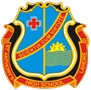 Seating Arrangement for Students during Covid-19 w.e.f 15-09-2020Class: _____7th___________Section:_pink__________GROUP B(Tuesday,Thursday, Saturday)PRINCIPALSr. Mary Nilanthi A.CSr.No.Adm#Name 11484Abraham Shafiat21486Aman Mary31491Abdul Basit41568Samak John51637Meerab Rehan61740Fatima Zohra71784Sitaish Raza81928Menab Zahra91973Urim Savannah102186Mikal Salas112201Muhammad Khizar122282Fareeha Khan132334Irma John142468Philomena Manzoor152469Pearl Warner162475Jireh Russell17Nw adAimenAltaf18Nw adAlikshakhalid